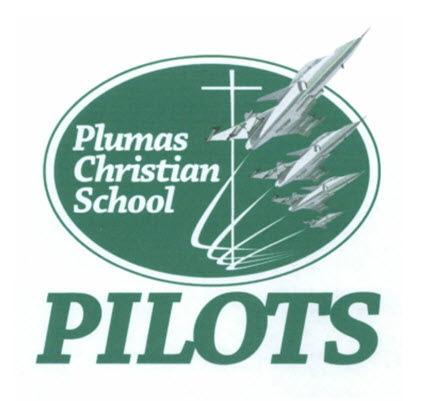 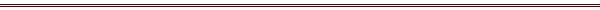 Dear PCS Family,Please complete the following Financial Commitment form and return with fees due to confirm your child/children’s enrollment. Child/Children:						Grade:			Tuition:_____________________________________		__________		_________________________________________________		__________		_________________________________________________		__________		____________I understand that the 20_____-_____ school year tuition for my child/children is $_______________.______ I choose to pay in full by ____________. ______I choose to make monthly payments of $_____________.   I will make my first monthly payment by________________.  I understand that monthly payments are due the first week of each month and I will be assessed a late fee if the payment is not received by the 15th.______I prefer to receive my monthly statement by email:______________________________________________I prefer to pick up my monthly statement at the front office. ______I need to speak with your financial officer.  (Please call the office at 530-283-0415 prior to enrollment.)______ Alternate arrangement approved by School Board_________________________I have included my child’s fees of $_____________to confirm acceptance for the 20____-_____ school year.Signed ____________________________________________  		Date _______________Print name_________________________________________Thank you for your cooperation.  We look forward to partnering in education with you in the coming school year.Thank You!